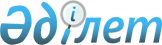 О принятии в республиканскую собственность коммунального государственного предприятия на праве хозяйственного ведения "Кызылордаводхоз" акимата Кызылординской областиПостановление Правительства Республики Казахстан от 28 ноября 2010 года № 1260

      В соответствии с постановлением Правительства Республики Казахстан от 22 января 2003 года № 81 «Об утверждении Правил передачи государственного имущества из одного вида государственной собственности в другой» Правительство Республики Казахстан ПОСТАНОВЛЯЕТ:



      1. Принять в установленном законодательством порядке в республиканскую собственность коммунальное государственное предприятие на праве хозяйственного ведения «Кызылордаводхоз» акимата Кызылординской области (далее - предприятие) как имущественный комплекс и передать в ведение Комитета по водным ресурсам Министерства сельского хозяйства Республики Казахстан.



      2. Переименовать предприятие в Республиканское государственное предприятие на праве хозяйственного ведения «Кызылордаводхоз» Комитета по водным ресурсам Министерства сельского хозяйства Республики Казахстан.



      3. Министерству сельского хозяйства Республики Казахстан:



      1) совместно с Комитетом государственного имущества и приватизации Министерства финансов Республики Казахстан и акиматом Кызылординской области принять меры, вытекающие из пункта 1 настоящего постановления;



      2) принять иные меры по реализации настоящего постановления.



      4. Внести в некоторые решения Правительства Республики Казахстан следующие дополнения:



      1) утратил силу постановлением Правительства РК от 05.08.2013 № 796;



      2) в постановлении Правительства Республики Казахстан от б апреля 2005 года № 310 «Некоторые вопросы Министерства сельского хозяйства Республики Казахстан» (САПП Республики Казахстан, 2005г., № 14, ст. 168):



      в Перечне организаций, находящихся в ведении Комитета по водным ресурсам Министерства сельского хозяйства Республики Казахстан, утвержденном указанным постановлением:



      раздел 1 «Республиканские государственные предприятия» дополнить строкой, порядковый номер 28, следующего содержания:



      «28. Республиканское государственное предприятие на праве хозяйственного ведения «Кызылордаводхоз», город Кызылорда.»;



      3) утратил силу постановлением Правительства РК от 28.08.2015 № 683.

      Сноска. Пункт 4 с изменениями, внесенными постановлениями Правительства РК от 05.08.2013 № 796; от 28.08.2015 № 683.



      5. Настоящее постановление вводится в действие со дня подписания.      Премьер-Министр

      Республики Казахстан                       К. Масимов
					© 2012. РГП на ПХВ «Институт законодательства и правовой информации Республики Казахстан» Министерства юстиции Республики Казахстан
				